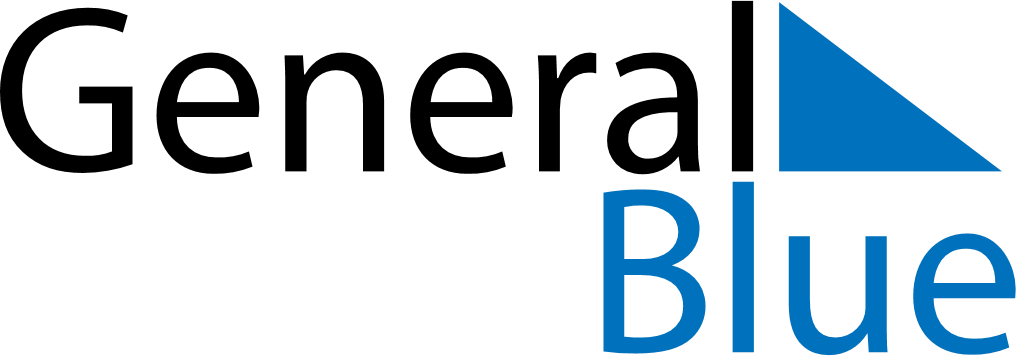 Paraguay 2027 HolidaysParaguay 2027 HolidaysDATENAME OF HOLIDAYJanuary 1, 2027FridayNew Year’s DayMarch 1, 2027MondayHeroes’ DayMarch 25, 2027ThursdayMaundy ThursdayMarch 26, 2027FridayGood FridayApril 30, 2027FridayTeacher’s DayMay 1, 2027SaturdayLabour DayMay 14, 2027FridayIndependence DayMay 15, 2027SaturdayIndependence DayJune 12, 2027SaturdayChaco ArmisticeAugust 15, 2027SundayAssumptionSeptember 29, 2027WednesdayBoqueron Battle Victory DayDecember 8, 2027WednesdayVirgin of CaacupeDecember 25, 2027SaturdayChristmas DayDecember 31, 2027FridayNew Year’s Eve